МКУ «Управление образования администрации Саянского района»план работы на апрель 2017 Руководитель управления образования							Е.В.Рябцева 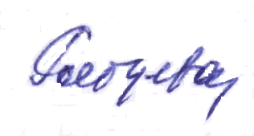 №п/пМероприятияСрокиОтветственныеПроверка министерства образования по контролю качества образования: МБОУ Агинская СОШ №2;МКОУ Кулижниковская СОШ;МКОУ Среднеагинская  СОШ;МКОУ Орьевская СОШ;МКОУ Тугачинская СОШ;Мкоу Межовская СОШ03.04.2017-07.04.2017Никишина Н.Г.Руководители ОО Проверка министерства образования по: соблюдение законодательства в сфере образования: МКДОУ Вознесенский детский сад10.04.2017-12.04.2017Топоркова Т.В.Пузикова Н.В.Участие команды Саянского района в краевой очно-заочной школе для лидеров детских общественных организаций «Краевой школьный парламент»03.04.2017-07. 04.2017Финк Е.А.Региональный  этап Всероссийского конкурса юных чтецов «Живая классика-2017»5.04.2017Финк Е.А.Мониторинг эффективности деятельности в сфере профилактики безнадзорности и правонарушений несовершеннолетнихДо 10.04.2017г.Боровик Е.В.Совещания с заведующими дошкольных образовательных организаций «Организация методической работы в ДОУ»14.04.2017Топоркова Т.В.Проведение Всероссийских проверочных работ в 4 классах: русский язык;математика;окружающий мир18.04.2017, 20.04.201725.04.201727.04.2017Атаскевич И.Э.руководители ООПроведение Всероссийских проверочных работ в 5 классах: русский языкматематикаисториябиология18.04.201720.04.201725.04.201727.04.2017Атаскевич И.Э.руководители ООПроведение Всероссийских проверочных работ в 11 классах: 19.04.2017  – география25.04.2017 – физика27.04.2017  - химия19.04.201725.04.201727.04.2017Атаскевич И.Э.руководители ООСеминар – совещание «Обновление деятельности методической службы ОУ в условиях введения ФГОС»Итоги работы кустовых тьюторских групп.19.04.2017Сазанович С.М.Зональный  этап (Восточный округ) краевого конкурса технических идей и разработок школьников и студентов «Сибирский техносалон»20.04.2017Финк Е.А.Заседание методического совета26.04.2017 МетодкабинетЗаседание руководителей муниципальных проектов27.04.2017Никишина Н.Г.Сазанович С.М.Краевой конкурс социальных инициатив «Мой край – мое дело»28.04.2017Финк Е.А.Руководители ОО Контроль и учет посещаемости дошкольных и общеобразовательных  учрежденийЕжедневноБоровик Е.В.Топоркова Т.В.Работа с базой АИС «Прием заявлений в учреждения дошкольного образования»ЕжедневноТопоркова Т.В.Мониторинг движения транспортных средствЕжедневноОстрецова Н.Ю.Совет руководителей По дополнительному графикуРябцева Е.В.Никишина Н.Г.Конкурс исследовательских работ младших школьников Саянского района (2-5 кл.)По дополнительному графикуФинк Е.А.Руководители ОО Краевая социальная акция «Ярмарка профессий»По дополнительному графикуФинк Е.А.Руководители ООМуниципальный этап соревнований по легкой атлетикеПо дополнительному графикуБоровик Е.В.Муниципальный этап «Президентские состязания» По дополнительному графикуБоровик Е.В.Зональный   этап  краевого творческого фестиваля «Таланты без границ»	По дополнительному графикуФинк Е.А.Зональный этап выставки мастеров декоративно-прикладного искусства и художников-любителей среди работников образования и ветеранов педагогического труда  «Русь мастеровая 2017»По дополнительному графикуФинк Е.А.Заключение договоров на организацию питания в лагерях дневного пребывания и стационарных палаточных лагерей В течение месяцаБоровик Е.В.Руководители ООЗаключение договоров на приобретение путевок в загородные оздоровительные лагеряВ течение месяцаБоровик Е.В.Руководители ОО Подготовка документов для аккредитации общественных наблюдателей на период проведения ЕГЭ, ОГЭВ течение месяцаАтаскевич И.Э.Участие в краевой акции «Обелиск»В течение месяцаФинк Е.А.Руководители ООФормирование муниципального заказа учебниковВ течение месяцаСенченко О.И.Формирование региональной информационной системы  обеспечения проведения государственной итоговой аттестации выпускников обучающихся, освоивших основные образовательные программы основного и среднего общего образованияВ течение месяцаАтаскевич И.Э.Консультационное сопровождение при организации целевого поступления в учреждения профессионального образованияВ течение месяцаНикишина Н.Г.Корректировка и ведение базы «Одаренные дети Красноярья»  В течение месяца Абашева Е.А.Консультирование по организации и проведению государственной итоговой аттестации форме ЕГЭ, ОГЭ в 2017 годуВ течение месяцаНикишина Н.Г.Атаскевич И.Э.Ведение банков  данных:о детях систематически пропускающих учебные занятия без уважительной причины;совершивших правонарушения и  преступления;испытавших жестокое обращение.  В течение месяцаБоровик Е.В.Руководители ООИнформационно-методическое сопровождение деятельности кустовых тьюторских групп по введению ФГОС.  Обобщение опыта работы, создание банка методических материаловВ течение месяцаСазанович С.М.Сычева Л.П.Внесение информации (изменений) на официальный сайт bus.govВ течение месяцаСенченко О.И.Организация взаимодействия по реализации мероприятий проектов Стратегии развития образования Саянского района и межмуниципальных проектов Восточной группы В течение месяцаНикишина Н.Г.,специалисты, методисты управления образования, руководители проектовИнформационно-методическое сопровождение деятельности и координация деятельности ОУ по аттестации педагогических и руководящих работниковВтечение месяцаСазанович С.М.Руководители РМОРабота  с базой  КИАСУО- 4 (Краевая информационно-аналитическая система управления образования)В течение месяцаАтаскевич И.Э.Рассмотрение обращений, писем, жалоб граждан, относящихся к компетенции управления, подготовка ответов по письмам граждан, служебные документыПо мере необходимостиНовикова Н.А.Никишина Н.Г. Организация участия педагогов района в краевых семинарах, конференциях, форумахВ течение месяцаСпециалисты, методисты управления образования